ПРОГРАММА обучения работников безопасным методам и приемам выполнения газоопасных работг. Самара2023 г1. Пояснительная записка1.1. Программа обучения работников безопасным методам и приемам выполнения газоопасных работ(далее – Программа) разработана в целях реализации требований Трудового кодекса Российской Федерации, Постановления Правительства РФ от 24.12.2021 № 2464 «О порядке обучения по охране труда и проверки знания требований охраны труда», Приказа Федеральной службы по экологическому, технологическому и атомному надзору от 15.12.2020 № 528 «Об утверждении федеральных норм и правил в области промышленной безопасности «Правила безопасного ведения газоопасных, огневых и ремонтных работ».1.2. Целью обучения по Программе является приобретение слушателями необходимых знаний для их применения в практической деятельности при выполнениигазоопасных работ.1.3. В результате прохождения обучения по Программе слушатели приобретают знания отребованиях безопасности при организации производствагазоопасных работ, требованиях безопасности при выполнении газоопасныхработ.1.4. Организация, оказывающая услуги по обучению работодателей и работников вопросам охраны труда, имеет лицензию на осуществление образовательной деятельности и аккредитована Минтрудом России на оказание услуг обучения работодателей и работников вопросам охраны труда.1.5. По окончании обучения проводится проверка знания в форме теоретического экзамена, и слушателям, усвоившим требования по безопасности выполнения газоопасныхработ, успешно прошедшим проверку знания требований охраны труда выдается протокол проверки знания требований охраны труда.2. Базовые требования к содержаниюПрограммы2.1. Настоящая Программа отвечает следующимтребованиям:содержит требования в отношении безопасных методов и приемов выполнения работ;не противоречит нормативным правовым актам, содержащих государственные нормативные требования охраны труда.2.2. Программа разработана на основе требований, предъявляемых к организации и порядку безопасного ведения газоопасных работ согласно Приказу Федеральной службы по экологическому, технологическому и атомному надзору от 15.12.2020 № 528.2.3. В Программе реализован механизм варьирования между теоретической подготовкой и решением практическим задач.2.4. Программа содержит практические занятия по формированию умений и навыков безопасного выполнения работ в объеме 25 процентов от общего количества учебных часов.2.5. Содержание Программы определено учебным планом (Приложение № 1) и рабочими программами учебных модулей (Приложение №2).2.6. Условия реализации программы и оценка качества освоения программы представлены в приложениях № 3 и 4 соответственно.Приложение №1УЧЕБНЫЙ ПЛАН программы обучения работников безопасным методам и приемам выполнения газоопасных работЦель:приобретение слушателями необходимых знаний для их применения в практической деятельности при выполнениигазоопасных работ.Категория слушателей: работники, непосредственно выполняющие газоопасные работы и лица, ответственные за организацию, выполнение и контроль газоопасных работ Срок обучения: 16 часов.Форма обучения: заочная с использованием дистанционных образовательных технологий; очная, с отрывом от производства.Требования к слушателям:лица, достигшие возраста восемнадцати лет, имеющие квалификацию или профессиональное образование, соответствующие характеру выполняемых работ.Требования к лицам, проводящим обучение (преподавателям): высшее образование, стаж работы в организации, оказывающей услуги обучения по охране труда, не менее одного года или опыт практической работы в области охраны труда не менее 5 лет в течение 10 лет, а также прошедших проверку знания с периодичностью 1 раз в 3 года.Приложение № 2РАБОЧИЕ ПРОГРАММЫ УЧЕБНЫХ МОДУЛЕЙпрограммы обучения работников безопасным методам и приемам выполнения газоопасных работ1. Общие требования безопасности при проведении газоопасных работ1.1. Виды газоопасных работ1.2. Группы газоопасных работ в зависимости от степени опасности1.3. Требования к персоналу, выполняющему газоопасные работы2. Порядок оформления документации на проведение газоопасных работ2.1. Порядок оформления наряд-допуска на проведение газоопасных работ3. Подготовительные работы к проведению газоопасных работ3.1. Порядок действия ответственного лица за обеспечение безопасного проведения подготовительных работ3.2. Подготовка места проведения газоопасных работ3.3. Подготовка персонала к проведению газоопасных работ4. Обеспечение безопасности при проведении газоопасных работ4.1. Допуск к проведению газоопасных работ4.2. Применение инструментов и приспособлений4.3. Применение средств индивидуальной защиты при проведении газоопасных работ5. Меры безопасности при проведении газоопасных работ внутри емкостей5.1. Обследование воздушной среды5.2. Предупреждающие знаки5.3. Система подачи условных сигналов6. Ответственность6.1. Дисциплинарная ответственность за нарушение требований по безопасному ведению газоопасных работ7. Практическое занятие7.1.Решение ситуационных задач, направленных на выявление несоответствий требованиям безопасности при обслуживании, осмотре, ремонте оборудования под давлением при организации работ на открытой территории, где располагается оборудование под давлением.Приложение № 3УСЛОВИЯ РЕАЛИЗАЦИИ ПРОГРАММЫНормативные правовые документы, используемые при изучении программы обучения работников безопасным методам и приемам выполнения газоопасных работПриложение № 4ОЦЕНКА КАЧЕСТВА ОСВОЕНИЯ ПРОГРАММЫ1. Цель проверки знанияЦель проверки знания требований охраны труда – проверка готовности работника к выполнению работ в соответствии с требованиями безопасности.К прохождению проверки знания допускаются слушатели, освоившие Программу в полном объеме.Форма проверки знанияИтоговая проверка знанияИтоговая проверка знания требований охраны труда проводится в форме тестирования. Число тестовых заданий для итогового тестирования составляет 10 вопросов. Для прохождения тестового задания отводится 20 минут. По итогу тестирования может быть результат - «удовлетворительно» или «не удовлетворительно». Число допустимых ошибок (порог «не удовлетворительно») устанавливается не более 15% в течение установленного времени. Если тестируемый не уложился (не дал правильные ответы на 85% тестовых вопросов, в установленное время), результат тестирования «не удовлетворительно». Тестовые задания состоят из выбора одного правильного ответа из нескольких предложенных. Число предложенных вариантов ответа в одном тестовом задании не менее 2 и не более 6. При генерации теста осуществляется рандомизация вопросов, ответов и их последовательностей. На прохождение теста отводится три попытки.Результаты проверки знанияРезультаты тестового задания контролируется системой тестирования. Результаты тестирования рассматриваются комиссией по проверке знаний требований охраны труда в составе 3 человек путем объективной и независимой оценки качества подготовки слушателей. По результатам рассмотрения комиссия принимает решение об успешном завершении слушателем обучения.4. Оценочные материалы1. К газоопасным относятся работы:связанные с внутренним осмотром, чисткой, ремонтом, разгерметизацией технологического оборудования, коммуникаций, установкой и снятием заглушек на оборудовании и трубопроводах;работы внутри емкостей, при проведении которых имеется или не исключена возможность выделения в рабочую зону пожаровзрывоопасных или вредных паров, газов и других веществ, способных вызвать взрыв, возгорание;работы при недостаточном содержании кислорода (объемная доля ниже двадцати процентов) в рабочей зоне;все из перечисленного.2. Проведение газоопасных работ II группы выполняетсяс оформлением "Наряда-допуска";без оформления "Наряда-допуска".3. Проведение газоопасных работ I группы выполняетсяс оформлением "Наряда-допуска";без оформления "Наряда-допуска".4. Для безопасного проведения газоопасных работ следует обеспечить:последовательность и режим выполнения газоопасной работы;контроль за состоянием воздушной среды;принятие мер, исключающих допуск на место проведения газоопасной работы лиц, не занятых ее выполнением;все из перечисленного.5. Газоопасные работы выполняются:бригадой исполнителей в составе не менее двух человек;бригадой исполнителей в составе не менее трех человек;членом бригады исполнителей;бригадой исполнителей в составе не менее пяти человек.6. В зоне проведения работ, следует применять:средства связи во взрывозащищенном исполнении;спецобувь, исключающую возможность искрообразования;средства индивидуальной защиты органов дыхания;все из перечисленного.7. Нагретые емкости (аппараты) перед допуском внутрь в них людей должны быть охлаждены до температуры:не выше 30 °С;не выше 20 °С;не выше 25 °С;не выше 35 °С.8. Не допускается работа внутри емкостей (аппаратов) при температуре:50 °С и выше;45 °С и выше;55 °С и выше;60 °С и выше.9. Мероприятия, обеспечивающие безопасность выполнения работ внутри емкости (аппарата) без средств индивидуальной защиты органов дыхания, должны быть изложены в инструкциях, в «Наряде-допуске» и включать в себя:непрерывную гарантированную подачу свежего воздуха в емкость (аппарат), обеспечивающую нормальный воздушный режим в аппарате;непрерывный контроль состояния воздушной среды;наличие у места проведения работ средств сигнализации и связи (световой, звуковой, радиотелефонной);наличие у каждого работающего в емкости (аппарате) предохранительного пояса или страховочной привязи с сигнально-спасательной веревкой;все из перечисленного.10. В течение какого времени при возникновении обстоятельств, угрожающих безопасности работника внутри емкости можно продолжать работу?работы необходимо сразу прекратить, а работника эвакуировать из емкости;в течение 15 минут;в течение 30 минут;в течение 20 минут.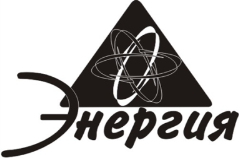 Автономная некоммерческая организация дополнительного профессионального образования «Учебный центр «ЭНЕРГИЯ»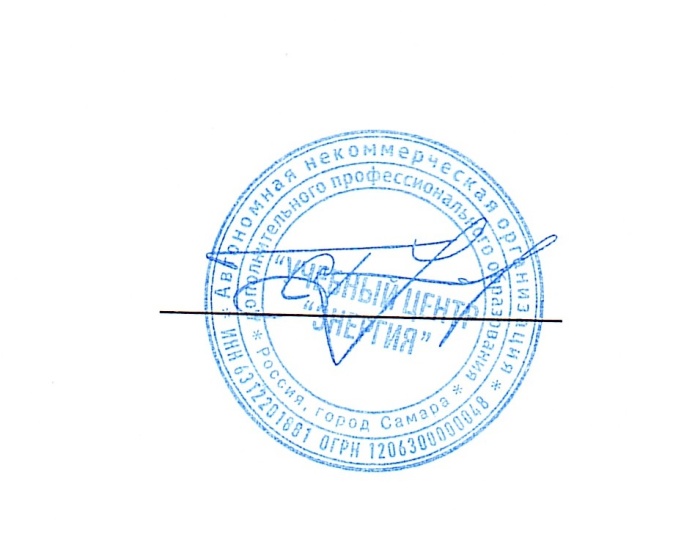 УТВЕРЖДАЮ:Директор АНО ДПО «УЦ «Энергия»                                   С.Г. Уполовников«_____»_____________20____ г.№ п/пНаименование модулей ПродолжительностьВ том числе часов (ч.)В том числе часов (ч.)Форма контроля№ п/пНаименование модулей ПродолжительностьТеоретические занятия, часовПрактические занятия, часовФорма контроля1. Общие требования безопасности при проведении газоопасных работ2,02,0-Тестирование2.Порядок оформления документации на проведение газоопасных работ.1,01,0-Тестирование3. Подготовительные мероприятия к проведению газоопасных работ2,02,0-Тестирование4. Обеспечение безопасности при проведении газоопасных работ2,02,0-Тестирование5. Меры безопасности при проведении газоопасных работ внутри емкостей.2,02,0-Тестирование6. Ответственность1,01,0-Тестирование7.Практическое занятие4,0-4,08.Проверка знания2,0--Итоговое тестированиеИтого:Итого:16104-№ п/пНормативный-правовой актПрименениеФедеральные законыФедеральные законыФедеральные законыТрудовой кодекс РФ от 30.12.2001 № 197-ФЗ;ПрименяетсяФедеральный закон от 27.12.2002 № 184-ФЗ «О техническом регулировании»;ПрименяетсяФедеральный закон от 24.07.1998 № 125-ФЗ «Об обязательном социальном страховании от несчастных случаев на производстве и профессиональных заболеваниях»;ПрименяетсяФедеральный закон от 21.12.1994 № 69-ФЗ «О пожарной безопасности»;ПрименяетсяПостановления Правительства РФПостановления Правительства РФПостановления Правительства РФПостановление Правительства РФ от 24.12.2021 № 2464 «О порядке обучения по охране труда и проверки знания требований охраны труда»;ПрименяетсяПостановление Правительства РФ от 16.12.2021 № 2334 «Об утверждении Правил аккредитации организаций, индивидуальных предпринимателей, оказывающих услуги в области охраны труда, и требований к организациям и индивидуальным предпринимателям, оказывающим услуги в области охраны труда»;	ПрименяетсяПостановление Правительства РФ от 5 июля 2022 г. № 1206 «О порядке расследования и учета случаев профессиональных заболеваний работников»;ПрименяетсяНормативные правовые документы министерств и ведомств РФНормативные правовые документы министерств и ведомств РФНормативные правовые документы министерств и ведомств РФПриказ Федеральной службы по экологическому, технологическому и атомному надзору от 15.12.2020 №528 «Об утверждении федеральных норм и правил в области промышленной безопасности «Правила безопасного ведения газоопасных, огневых и ремонтных работ»;ПрименяетсяПриказ Министерства труда и социальной защиты РФ от 11.12.2020 № 884н «Об утверждении Правил по охране труда при выполнении электросварочных и газосварочных работ»;Приказ Министерства труда и социальной защиты РФ от 20.04.2022 № 223н «Об утверждении Положения об особенностях расследования несчастных случаев на производстве в отдельных отраслях и организациях, форм документов, соответствующих классификаторов, необходимых для расследования несчастных случаев на производстве»;ПрименяетсяПриказ Министерства здравоохранения и социального развития РФ от 04.05.2012 № 477н «Об утверждении перечня состояний, при которых оказывается первая помощь, и перечня мероприятий по оказанию первой помощи»;ПрименяетсяГОСТыГОСТыГОСТыГОСТ 12.0.004-2015 «Межгосударственный стандарт. Система стандартов безопасности труда. Организация обучения безопасности труда. Общие положения» (вместе с «Программами обучения безопасности труда»);ПрименяетсяТехнические регламентыТехнические регламентыТехнические регламентыТехнический регламент Таможенного союза «О безопасности средств индивидуальной защиты», утв. Решением Комиссии Таможенного союза от 09.12.2011 № 878.Применяется